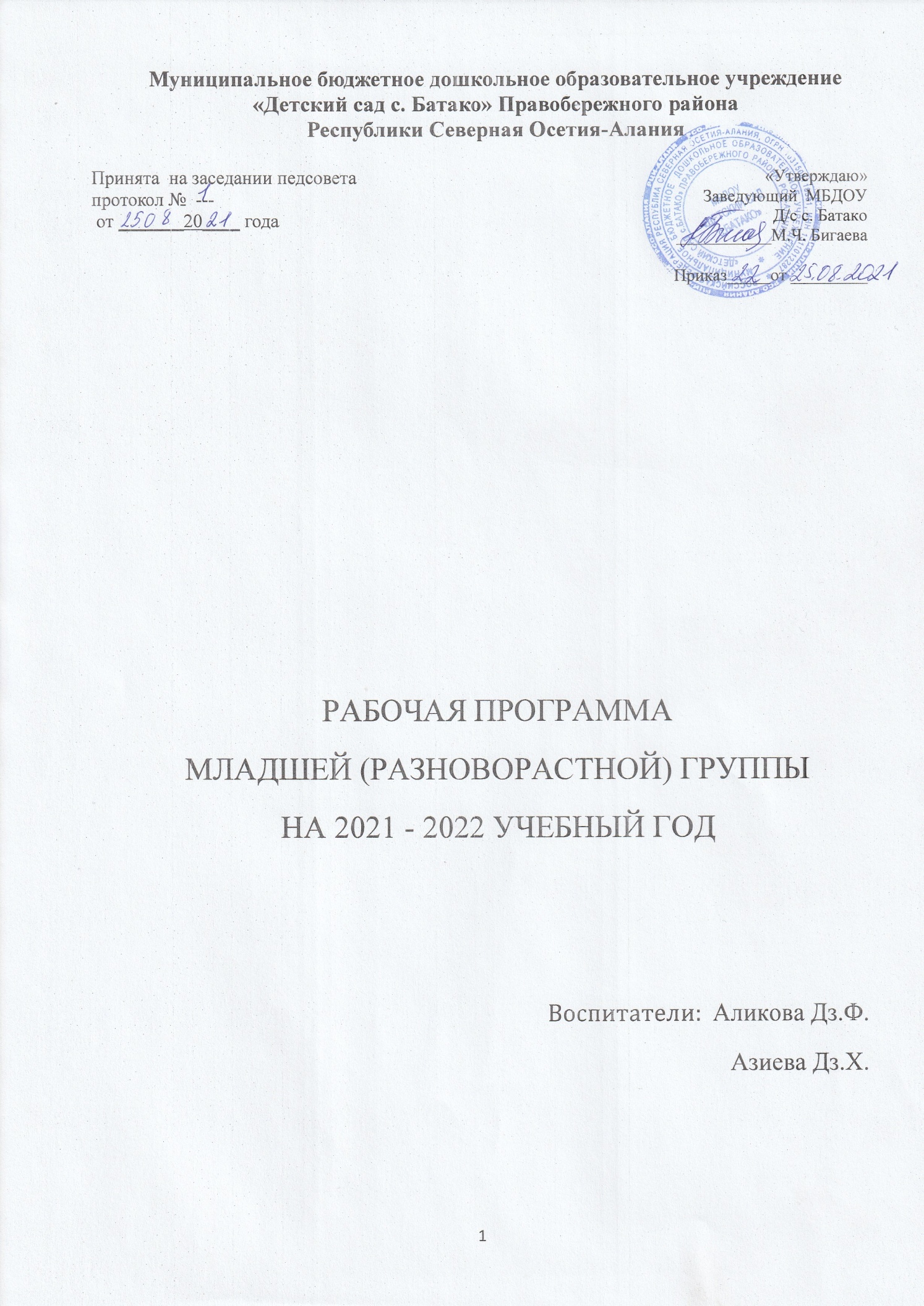 СодержаниеI. Целевой раздел1. Обязательная часть     1.1. Пояснительная записка…………………………………………………….3 Цели и задачи  рабочей программы              Принципы и подходы к формированию рабочей программы.Возрастные и индивидуальные особенности детей младшего возраста1.2. Планируемые результаты освоения детьми общеобразовательной программы – целевые ориентиры………………………………………………………………82. Часть, формируемая участниками образовательных отношенийПланируемые результаты освоения  рабочей программы (региональный компонент)………………………………………………………………………11  II. Содержательный раздел1. Обязательная частьОбразовательная деятельность в соответствии с направлениями развития ребенка    1.1. Социально-коммуникативное развитие……………………………….111.2. Познавательное развитие………………………………………………15 1.3. Речевое развитие……………………………………………………......19 1.4. Художественно-эстетическое развитие…………………………….….231.5. Физическое развитие……………………………………………...........272. Описание вариативных форм, способов, методов и средств реализации     рабочей программы………………………………………………………...303. Комплексно – тематическое планирование младшая группа………....334. Особенности взаимодействия педагогического коллектива с семьями воспитанников………………………………………………………………342. Часть, формируемая участниками образовательных отношений2.1.  Региональный компонент……………………………………………..37III. Организационный раздел3.1. Построение развивающей среды в группе……………………………393.2. Организация режима пребывания детей в группе………………… ..443.3. Объем образовательной нагрузки…………………………………….433.4. Виды деятельности в ДОУ   для детей дошкольного возраста……..463.5. Обеспеченность методическими материалами и средствами обучения и воспитания………………………………………………………………….48I. Целевой раздел1. Обязательная часть     1.1. Пояснительная записка      Настоящая рабочая программа разработана на основе примерной  общеобразовательной программы дошкольного образования «ОТ РОЖДЕНИЯ ДО ШКОЛЫ». / Под ред. Н. Е. Вераксы, Т. С. Комаровой, М. А. Васильевой, образовательной программы ДОУ -  в соответствии с ФГОС ДО к структуре основной общеобразовательной программы дошкольного образования для детей младшего дошкольного возраста.Рабочая программа по развитию детей младшего возраста дошкольного образования муниципального   бюджетного дошкольного образовательного учреждения  «Детского сада с. Батако»   обеспечивает развитие личности детей дошкольного возраста в различных видах общения и деятельности с учетом их возрастных и индивидуальных психологических и физиологических особенностей по основным образовательным областям – социально-коммуникативному, познавательному,  речевому, художественно-эстетическому  и физическому развитию.        Рабочая  программа для детей младшего возраста дошкольного образования муниципального  бюджетного дошкольного образовательного учреждения  «Детского сада с. Батако»   разработана в соответствии с:   Конвенцией о правах ребенка. Конституцией  РФ.Федеральным законом от 29.12.2012 г. № 273-ФЗ «Об образовании в Российской Федерации»  Приказом Минобрнауки РФ от 08.11.2010 № 1116 «О целевых показателях эффективности работы бюджетных образовательных учреждений, находящихся в ведении Министерства образования и науки Российской Федерации» (зарегистрировано в Минюсте РФ 07.12.2010 № 19121). Временными (примерные) требования к содержанию и методам воспитания и обучения, реализуемым в дошкольном образовательном учреждении (Приказ Минобразования РФ от 22.08.1996 № 448)Концепцией Федеральной целевой программы развития образования на 2011—2015 годы (распоряжение Правительства РФ от 07.02.2011 № 163-р).Санитарными правилами СП 2.4.3648-20 "Санитарно-эпидемиологические требования к организациям воспитания и обучения, отдыха и оздоровления детей и молодежи"Приказом Министерства образования Российской Федерации «Об утверждении Порядка организации и осуществления образовательной деятельности по общеобразовательным программам дошкольного образования» от 30.08.2013 № 1014Приказом Министерства образования Российской Федерации «Об утверждении ФГОС ДО» от 17.10.2013г. № 1155«Инструктивно – методическому письму по организации учебно – воспитательного процесса на осетинском языке ДОУ РСО – Алания» от 2016г.Рабочая программа направлена на:- создание условий развития ребенка, открывающих возможности для его позитивной социализации, его личностного развития, развития инициативы и творческих способностей на основе сотрудничества со взрослыми и сверстниками и соответствующим возрасту видам деятельности; - создание развивающей образовательной среды, которая представляет собой систему условий социализации и индивидуализации детей.Цели и задачи  рабочей программы                        Рабочая программа обеспечивает развитие личности детей младшего возраста в различных видах общения и деятельности с учетом их возрастных, индивидуальных психологических и физиологических особенностей и должна быть направлена на решение задач.Данные цели реализуются в процессе разнообразных видов детской     деятельности: игровой, коммуникативной, трудовой, познавательно-исследовательской, изобразительной, музыкальной, конструирование,  двигательной, восприятия художественной литературы и фольклора.Для достижения целей рабочей  программы   мы  решаем следующие задачи:1) охрана и укрепление физического и психического здоровья детей, в том числе их эмоционального благополучия;2) обеспечение равных возможностей для полноценного развития каждого ребёнка в период дошкольного детства независимо от места проживания, пола, нации, языка, социального статуса, психофизиологических и других особенностей (в том числе ограниченных возможностей здоровья);3) обеспечение преемственности целей, задач и содержания образования, реализуемых в рамках образовательных программ различных уровней (далее – преемственность основных образовательных программ дошкольного и начального общего образования);4) создание благоприятных условий развития детей в соответствии с их возрастными и индивидуальными особенностями и склонностями, развитие способностей и творческого потенциала каждого ребёнка как субъекта отношений с самим собой, другими детьми, взрослыми и миром;5) объединение обучения и воспитания в целостный образовательный
процесс на основе духовно-нравственных и социокультурных ценностей
и принятых в обществе правил и норм поведения в интересах человека,
семьи, общества;6) формирование общей культуры личности детей, в том числе ценностей 
здорового образа жизни, развитие их социальных, нравственных,
эстетических, интеллектуальных, физических качеств, инициативности,
самостоятельности и ответственности ребёнка, формирование предпосылок
учебной деятельности;7) обеспечение вариативности и разнообразия содержания Программ
и организационных форм дошкольного образования, возможности
формирования Программ различной направленности с учётом
образовательных потребностей, способностей и состояния здоровья детей8) формирование социокультурной среды, соответствующей возрастным, индивидуальным, психологическим и физиологическим особенностям  детей9) обеспечение психолого-педагогической поддержки семьи и повышение компетентности родителей (законных представителей) в вопросах развития
и образования, охраны и укрепления здоровья детей;   Принципы и подходы к формированию  программы Рабочая программа младшей группы  сформирована в соответствии с принципами и подходами, определёнными ФГОС:1) полноценное проживание ребенком всех этапов детства (младенческого, раннего и дошкольного возраста), обогащение (амплификация) детского развития;2) построение образовательной деятельности на основе индивидуальных особенностей каждого ребенка, при котором сам ребенок становится активным в выборе содержания своего образования, становится субъектом образования (далее - индивидуализация дошкольного образования);3) содействие и сотрудничество детей и взрослых, признание ребенка полноценным участником (субъектом) образовательных отношений;4) поддержка инициативы детей в различных видах деятельности;5) сотрудничество Организации с семьей;6) приобщение детей к социокультурным нормам, традициям семьи, общества и государства;7) формирование познавательных интересов и познавательных действий ребенка в различных видах деятельности;8) возрастная адекватность дошкольного образования (соответствие условий, требований, методов возрасту и особенностям развития);9) учет этнокультурной ситуации развития детей. Возрастные и индивидуальные особенности детейВозрастные особенности детей 2-3 летНа третьем году жизни дети становятся самостоятельнее. Продолжает развиваться предметная деятельность, ситуативно-деловое общение ребенка и взрослого; совершенствуются восприятие, речь, начальные формы произвольного поведения, игры, наглядно-действенное мышление.Развитие предметной деятельности связано с усвоением культурных способов действия с различными предметами. Развиваются соотносящие и орудийные действия.Умение выполнять орудийные действия развивает произвольность, преобразуя натуральные формы активности в культурные на основе предлагаемой взрослыми модели, которая выступает в качестве не только объекта для подражания, но и образца, регулирующего собственную активность ребенка.В ходе совместной со взрослыми предметной деятельности продолжает развиваться понимание речи. Слово отделяется от ситуации и приобретает самостоятельное значение. Дети продолжают осваивать названия окружающих предметов, учатся выполнять простые словесные просьбы взрослых в пределах видимой наглядной ситуации.Количество понимаемых слов значительно возрастает. Совершенствуется регуляция поведения в результате обращения взрослых к ребенку, который начинает понимать не только инструкцию, но и рассказ взрослых.Интенсивно развивается активная речь детей. К трем годам они осваивают основные грамматические структуры, пытаются строить простые предложения, в разговоре со взрослым используют практически все части речи. Активный словарь достигает примерно 1500-2500 слов.К концу третьего года жизни речь становится средством общения ребенка со сверстниками. В этом возрасте у детей формируются новые виды деятельности: игра, рисование, конструирование.Игра носит процессуальный характер, главное в ней — действия, которые совершаются с игровыми предметами, приближенными к реальности. В середине третьего года жизни появляются действия с предметами заместителями.Появление собственно изобразительной деятельности обусловлено тем, что ребенок уже способен сформулировать намерение изобразить какой либо предмет. Типичным является изображение человека в виде «головонога» — окружности и отходящих от нее линий.На третьем году жизни совершенствуются зрительные и слуховые           ориентировки, что позволяет детям безошибочно выполнять ряд заданий:             осуществлять выбор из 2-3 предметов по форме, величине и цвету; различать мелодии; петь.Совершенствуется слуховое восприятие, прежде всего фонематический слух. К трем годам дети воспринимают все звуки родного языка, но произносят их с большими искажениями.Основной формой мышления является (становится) наглядно-действенная. Ее особенность заключается в том, что возникающие в жизни ребенка проблемные ситуации разрешаются путем реального действия с предметами.К концу третьего года жизни у детей появляются зачатки наглядно-образного мышления. Ребенок в ходе предметно-игровой деятельности ставит перед собой цель, намечает план действия и т.д.Для детей этого возраста характерна неосознанность мотивов,         импульсивность и зависимость чувств и желаний от ситуации. Дети легко заражаются эмоциональным состоянием сверстников. Однако в этот период начинает складываться и произвольность поведения. Она обусловлена развитием орудийных действий и речи. У детей появляются чувства гордости и стыда, начинают формироваться элементы самосознания, связанные с идентификацией с именем и полом. Ранний возраст завершается кризисом трех лет. Ребенок осознает себя как отдельного человека, отличного от взрослого. У него формируется образ Я. Кризис часто сопровождается рядом отрицательных проявлений: негативизмом, упрямством, нарушением общения со взрослым и др. Кризис может продолжаться от нескольких месяцев до двух лет.Характеристика особенностей развития детей третьего-четвёртого года жизниВ возрасте 3–4 лет ребенок постепенно выходит за пределы семейного круга. Его общение становится внеситуативным. Взрослый становится для ребенка не только членом семьи, но и носителем определенной общественной функции. Желание ребенка выполнять такую же функцию приводит к противоречию с его реальными возможностями. Это противоречие разрешается через развитие игры, которая становится ведущим видом деятельности в дошкольном возрасте.Главной особенностью игры является ее условность: выполнение одних действий с одними предметами предполагает их отнесенность к другим действиям с другими предметами. Основным содержанием игры младших дошкольников являются действия с игрушками и предметами-заместителями. Продолжительность игры небольшая. Младшие дошкольники ограничиваются игрой с одной-двумя ролями и простыми, неразвернутыми сюжетами. Игры с правилами в этом возрасте только начинают формироваться.Изобразительная деятельность ребенка зависит от его представлений о предмете. В этом возрасте они только начинают формироваться. Графические образы бедны. У одних детей в изображениях отсутствуют детали, у других рисунки могут быть более детализированы. Дети уже могут использовать цвет.Большое значение для развития мелкой моторики имеет лепка.Младшие дошкольники способны под руководством взрослого вылепитьпростые предметы.Известно, что аппликация оказывает положительное влияние на развитие восприятия. В этом возрасте детям доступны простейшие виды аппликации.Конструктивная деятельность в младшем дошкольном возрасте ограничена возведением несложных построек по образцу и по замыслу.В младшем дошкольном возрасте развивается перцептивная деятельность. Дети от использования предэталонов — индивидуальных единиц восприятия, переходят к сенсорным эталонам — культурно-выработанным средствам восприятия. К концу младшего дошкольного возраста дети могут воспринимать до 5 и более форм предметов и до 7 и более цветов, способны дифференцировать предметы по величине, ориентироваться в пространстве группы детского сада, а при определенной организации образовательного процесса — и в помещении всего дошкольного учреждения.Развиваются память и внимание. По просьбе взрослого дети могут запомнить 3–4 слова и 5–6 названий предметов. К концу младшего дошкольного возраста они способны запомнить значительные отрывки из любимых произведений.Продолжает развиваться наглядно-действенное мышление. При этом преобразования ситуаций в ряде случаев осуществляются на основе целенаправленных проб с учетом желаемого результата. Дошкольники способны установить некоторые скрытые связи и отношения между предметами.В младшем дошкольном возрасте начинает развиваться воображение, которое особенно наглядно проявляется в игре, когда одни объекты выступают в качестве заместителей других.Взаимоотношения детей обусловлены нормами и правилами. В результате целенаправленного воздействия они могут усвоить относительно большое количество норм, которые выступают основанием для оценки собственных действий и действий других детей.Взаимоотношения детей ярко проявляются в игровой деятельности.Они скорее играют рядом, чем активно вступают во взаимодействие.Однако уже в этом возрасте могут наблюдаться устойчивые избирательные взаимоотношения. Конфликты между детьми возникают преимущественно по поводу игрушек. Положение ребенка в группе сверстников во многом определяется мнением воспитателя.В младшем дошкольном возрасте можно наблюдать соподчинение мотивов поведения в относительно простых ситуациях. Сознательное управление поведением только начинает складываться; во многом поведение ребенка еще ситуативно. Вместе с тем можно наблюдать и случаи ограничения собственных побуждений самим ребенком, сопровождаемые словесными указаниями. Начинает развиваться самооценка, при этом дети в значительной мере ориентируются на оценку воспитателя. Продолжает развиваться также их половая идентификация, что проявляется в характере выбираемых игрушек и сюжетов. 1.2. Планируемые результаты освоения детьми общеобразовательной программы – целевые ориентирыСпецифика дошкольного детства:- гибкость и пластичность развития ребенка;- высокий разброс вариантов развития;- непосредственность и непроизвольность.Учёт вышеперечисленных особенностей дошкольного детства делает неправомерными требования от ребёнка дошкольного возраста конкретных образовательных достижений и обусловливает необходимость определения результатов освоения образовательной программы не в виде сформированных навыков, знаний и умений, а в виде целевых ориентиров.Целевые ориентиры дошкольного образования (ЦО) представляют собой социально-нормативные возрастные характеристики возможных достижений ребенка на этапе завершения уровня дошкольного образования. Целевые ориентиры  определяются независимо от форм реализации Программы, а также ее характера, особенностей развития детей и Организации, реализующей Программу.Целевые ориентиры НЕ МОГУТ служить основанием для:                          - аттестации педагогических кадров;- оценки качества образования;- оценки уровня развития детей, в т.ч. в рамках мониторинга;- оценки выполнения муниципального (государственного) задания посредством их включения в показатели качества выполнения задания;- распределения стимулирующего фонда оплаты труда работников ДОО. 	 Целевые ориентиры образования в раннем возрасте:1. Интересуется окружающими предметами и активно действует с ними;
эмоционально вовлечён в действия с игрушками и другими предметами, стремится проявлять настойчивость в достижении результата своих действий;2. Использует специфические, культурно фиксированные  предметные действия, знает назначение бытовых предметов (ложки, расчёски, карандаша и пр.) и умеет пользоваться ими. Владеет простейшими навыками самообслуживания; стремится проявлять самостоятельность в бытовом и игровом поведении;3.Владеет активной и пассивной речью, включённой в общение; может обращаться с вопросами и просьбами, понимает речь взрослых; знает названия окружающих предметов и игрушек;4.Стремится к общению со взрослыми и активно подражает им в  движениях и действиях; появляются игры, в которых ребёнок воспроизводит действия взрослого;5.Проявляет интерес к сверстникам; наблюдает за их действиями и подражает им;6.Обладает интересом к стихам, песням и сказкам, рассматриванию картинок, стремится двигаться под музыку; эмоционально  откликается на различные произведения культуры и искусства;7.У ребёнка развита крупная моторика; он стремится осваивать различные виды движения (бег, лазанье, перешагивание и пр.). Целевые ориентиры на этапе завершения ДО.Овладевает основными культурными способами деятельности, проявляет инициативу и самостоятельность в разных видах деятельности – игре, общении, познавательно-исследовательской деятельности, конструировании и др.; способен выбирать себе род занятий, участников по совместной деятельности;Обладает установкой положительного отношения к миру, к разным видам труда, другим людям и самому себе, обладает чувством собственного достоинства; активно взаимодействует со сверстниками и взрослыми, участвует в совместных играх. Способен договариваться, учитывать интересы и чувства других, сопереживать неудачам и радоваться успехам других; адекватно проявляет свои чувства, в том числе чувство веры в себя; старается разрешать конфликты;3. Обладает развитым воображением, которое реализуется в разных видах деятельности, и, прежде всего, в игре; владеет разными формами и видами игры, различает условную и реальную ситуации, умеет подчиняться разным правилам и социальным нормам;Достаточно хорошо владеет устной речью, может выражать свои мысли и желания, строит речевые высказывания в ситуации общения, может выделять звуки в словах, у ребёнка складываются предпосылки грамотности;У ребёнка развита крупная и мелкая моторика; он подвижен, вынослив, владеет основными движениями, может контролировать свои движения и управлять ими;Способен к волевым усилиям, может следовать социальным нормам поведения и правилам в разных видах деятельности, во взаимоотношениях со взрослыми и сверстниками, может соблюдать правила безопасного поведения и личной гигиены;Ребёнок проявляет любознательность: задаёт вопросы;интересуется причинно-следственными  связями;пытается самостоятельно придумывать  объяснения явлениям природы  и поступкам людей;склонен наблюдать, экспериментировать;обладает начальными знаниями о себе, о природном и социальном мире, в котором он живёт;знаком с произведениями детской литературы;обладает элементарными представлениями из области живой
природы, естествознания, математики, истории и т. п.;способен к принятию собственных решений, опираясь на свои
знания и умения в различных видах деятельности.     Однако педагог в ходе своей работы должен выстраивать индивидуальную траекторию развития каждого ребенка. Для этого педагогу необходим инструментарий оценки своей работы, который позволит ему оптимальным образом выстраивать взаимодействие с детьми. В представленной системе оценки результатов освоения   Программы отражены современные тенденции, связанные с изменением понимания оценки качества дошкольного образования. В первую очередь, речь идет о постепенном смещении акцента с объективного (тестового) подхода в сторону аутентичной оценки.   Уходя своими корнями в традиции стандартизированного теста, обследования в рамках объективного подхода были направлены на определение у детей различий (часто недостатков) в ходе решения специальных задач. Эти тесты позволяют сравнить полученные результаты с нормой, предоставляя тем самым информацию о развитии каждого ребенка в сравнении со сверстниками. Поэтому подобные тесты широко используются для выявления детей, которые попадают в группу педагогического риска.      Основным недостатком такого подхода является то, что искусственные задания часто весьма далеки от повседневной жизни детей, поэтому они не могут в полной мере отразить реальные возможности дошкольников.         Тестовый подход не учитывает особенностей социального окружения детей, и прогнозы, которые строятся на его результатах, весьма условны. В основе аутентичной оценки лежат следующие принципы.          Во-первых, она строится в основном на анализе реального поведения ребенка, а не на результате выполнения специальных заданий. Информация фиксируется посредством прямого наблюдения за поведением ребенка. Результаты наблюдения педагог получает в естественной среде (в игровых ситуациях, в ходе режимных моментов, на занятиях), а не в надуманных ситуациях, которые используются в обычных тестах, имеющих слабое отношение к реальной жизни дошкольников.         Во-вторых, если тесты проводят специально обученные профессионалы (психологи, медицинские работники и др.), то аутентичные оценки могут давать взрослые, которые проводят с ребенком много времени, хорошо знают его поведение. В этом случае опыт педагога сложно переоценить.           В-третьих, аутентичная оценка максимально структурирована. И наконец, если в случае тестовой оценки родители далеко не всегда понимают смысл полученных данных, а потому нередко выражают негативное отношение к тестированию детей, то в случае аутентичной оценки ответы им понятны. Родители могут стать партнерами педагога при поиске ответа на тот или иной вопрос. 2. Часть, формируемая участниками образовательных отношенийПланируемые результаты освоения образовательной области по краеведению «Родной край »:имеющий первичные представления о своей семье, родном крае, (ближайшем социуме), природе родного края:- проявляет заботу о своей семье;- имеет первичные представления об истории родного края; - может рассказать о своем родном городе (поселке, селе), назвать его;- проявляет интерес к народному творчеству, узнает и называет изделия народного промысла;- знает представителей растительного и животного мира родного края;II. Содержательный раздел1. Обязательная частьОбразовательная деятельность в соответствии с направлениями развития ребенка 1.1. Социально – коммуникативное развитиеОбразовательная область «Социально-коммуникативное развитие»"Содержание образовательной области «Социально-коммуникативное развитие» направлено на достижение целей позитивной социализации детей дошкольного возраста, приобщения детей к социокультурным нормам, традициям семьи, общества и государства через решение следующих задач:развитие игровой деятельности детей;усвоение норм и ценностей, принятых в обществе, включая моральные и нравственные ценности;развитие общения и взаимодействия ребёнка со взрослыми и сверстниками;становление самостоятельности, целенаправленности и саморегуляции собственных действий;развитие социального и эмоционального интеллекта, эмоциональной отзывчивости, сопереживания;формирование уважительного отношения и чувства принадлежности к своей семье и к сообществу детей и взрослых в Организации;формирование  позитивных установок к различным видам труда и творчества; формирование  основ безопасного поведения в быту, социуме, природе;формирование готовности к совместной деятельности со сверстниками Развитие игровой деятельностиСюжетно-ролевые игрыРазвитие интереса к игровым действиям сверстников. Формирование умения играть рядом, не мешая друг другу. Развитие умения играть вместе со сверстниками. Формирование умения выполнять несколько действий с одним предметом и переносить знакомые действия с одного объекта на другой;    выполнять с помощью взрослого несколько игровых действий, объединенных сюжетной канвой. Поощрение желания детей самостоятельно подбирать игрушки и атрибуты для игры, использовать предметы-заместители.Подведение детей к пониманию роли в игре. Формирование начальных навыков ролевого поведения; умения связывать сюжетные действия с ролью.Подвижные игрыРазвитие у детей желание играть вместе с воспитателем в подвижные игры с простым содержанием. Побуждение к совместным играм небольшими группами. Содействие играм, в которых совершенствуются движения (ходьба, бег, бросание, катание).Театрализованные игрыПробуждение интереса к театрализованной игре путем первого опыта общения с персонажем (кукла Катя показывает концерт), расширения       контактов со взрослым (бабушка приглашает на деревенский двор).Развитие интереса к играм-действиям со звуками (живой и нет живой природы), к подражанию движениям животных и птиц под музыку, под звучащее слово (в произведениях малых фольклорных форм).Поощрение проявлений самостоятельности, активности в игре с персонажами-игрушками.Создание условий для систематического восприятия театрализованных выступлений педагогического театра (взрослых).Дидактические игрыОбогащение чувственного опыта   в играх с дидактическим материалом.  Развитие умения собирать пирамидку (башенку) из 5-8 колец разной величины; ориентироваться в соотношении плоскостных фигур «Геометрической    мозаики» (крут, треугольник, квадрат, прямоугольник); составлять целое из четырех частей (разрезных картинок, складных кубиков); сравнивать, соотносить, группировать, устанавливать тождество и различие однородных предметов по одному из сенсорных признаков (цвет, форма, величина).Организация дидактических игр на развитие внимания и памяти («Чего не стало?» и т.п.); слуховой дифференциации («Что звучит?» и т.п.);          тактильных ощущений, температурных различий («Чудесный мешочек», «Теплый - холодный», «Легкий - тяжелый» и т.п.); мелкой моторики руки (игрушки с пуговицами, крючками, молниями, шнуровкой и т.д.).Приобщение к элементарным общепринятым нормами правилам взаимоотношения со сверстниками и взрослыми(в том числе моральным)Содействовать накоплению опыта доброжелательных взаимоотношений со сверстниками: обращать внимание детей на ребенка, проявившего заботу о товарище, выразившего ему сочувствие. Формирование у каждого ребенка уверенность в том, что взрослые любят его, как и всех остальных детей.Воспитание отрицательного отношения к грубости, жадности; развитие  умения играть не ссорясь, помогать друг другу и вместе радоваться успехам, красивым игрушкам и т. п.Формирование умения здороваться и прощаться (по напоминанию взрослого); излагать собственные просьбы спокойно, употребляя слова «спасибо» и «пожалуйста».Воспитание внимательного отношения и любви к родителям и         близким людям.Патриотическое воспитаниеОбраз Я. Формирование элементарных представлений о росте и развитии ребенка, изменении его социального статуса (взрослении) в связи с началом посещения детского сада. Закреплять умение называть свое имя.Семья. Побуждать  называть имена членов своей семьи.Детский сад. Развитие представлений о положительных сторонах детского сада, его общности с домом (тепло, уют, любовь и др.) и отличиях от домашней обстановки (больше друзей, игрушек, самостоятельности и т. д.).Развитие умения ориентироваться в помещении группы, на участке.Родная страна. Напоминание детям название города (поселка), в       котором они живут.Трудовое воспитаниеТрудовое воспитание направлено на достижение цели формирования положительного отношения к труду через решение следующих задач:развитие трудовой деятельности;воспитание ценностного отношения к собственному труду, труду других людей и его результатам;формирование первичных представлений о труде взрослых, его роли в обществе и жизни каждого человека».Развитие трудовой деятельностиФормирование у детей умения одеваться и раздеваться в определенном порядке; складывать в определенном порядке снятую одежду. Формирование навыков опрятности. Привлечение детей к выполнению простейших трудовых действий.Воспитание ценностного отношения к собственному труду, труду других людей и его результатамФормирование привычки поддерживать порядок в игровой комнате, по окончании игр расставлять игровой материал по местам.Развитие умения совместно со взрослым и под его контролем перед едой ставить хлебницы (без хлеба) и салфетницы.Формирование первичных представлений о труде взрослых, его роли в обществе и жизни каждого человекаРазвитие интереса к труду взрослых. Расширение круга наблюдений детей за трудом взрослых. Привлечение внимания на то, что и как делает взрослый, зачем он выполняет те или иные действия. Поощрение желания помогать взрослым.В помещении и на участке привлекать внимание детей к тому, как взрослый ухаживает за растениями (поливает) и животными (кормит).Формировать умение узнавать и называть некоторые трудовые действия (помощник воспитателя моет посуду, приносит еду, меняет полотенца и т. д.).Формирование основ безопасного поведения в быту, социуме, природеСодержание работа по ОБЖ направлено на достижение целей формирования основ безопасности собственной жизнедеятельности и формирования предпосылок экологического сознания (безопасности окружающего мира) через решение следующих задач:формирование представлений об опасных для человека и окружающего мира природы ситуациях и способах поведения в них;приобщение к правилам безопасного для человека и окружающего мира природы поведения;передачу детям знаний о правилах безопасности дорожного движения в качестве пешехода и пассажира транспортного средства;формирование осторожного и осмотрительного отношения к потенциально опасным для человека и окружающего мира природы ситуациям».Безопасность собственной жизнедеятельностиЗнакомство детей с предметным миром и правилами безопасного обращения с предметами.Знакомство с понятиями «можно – нельзя», «громко – тихо».Формирование представлений о правилах безопасного поведения в играх с песком и водой.Безопасность на дорогахФормирование первичных представлений о машинах, улице, дороге.Знакомство с некоторыми видами транспорта.Безопасный отдых на природеФормирование элементарных представлений о правильных способах  взаимодействия с растениями и животными:  рассматривать растения, не нанося им вред; наблюдать за животными, не беспокоя их и не причиняя им вреда; кормить животных только с разрешения взрослых.Объяснять детям, что рвать любые растения и есть их нельзя.1.2. Познавательное развитие         Познавательное развитие предполагает развитие интересов детей, любознательности и познавательной мотивации; формирование познавательных действий, становление сознания; развитие воображения и творческой активности; формирование первичных представлений о себе, других людях, объектах окружающего мира, о свойствах и отношениях объектов окружающего мира (форме, цвете, размере, материале, звучании, ритме, темпе, количестве, числе, части и целом, пространстве и времени, движении и покое, причинах и следствиях и др.), о малой родине и Отечестве, представлений о социокультурных ценностях нашего народа, об отечественных традициях и праздниках, о планете Земля как общем доме людей, об особенностях ее природы, многообразии стран и народов мира. Образовательная область  «Познавательное развитие»Содержание образовательной области „Познавательное развитие" направлено на достижение целей развития у детей познавательных интересов и познавательных способностей детей через решение следующих задач:сенсорное развитие;развитие познавательно исследовательской деятельности;формирование элементарных математических представлений;формирование первичных представлений о малой родине и Отечестве, представлений о социокультурных ценностях народа, об отечественных традициях и праздниках;формирование первичных представлений о планете Земля как общем доме людей, об особенностях её природы, многообразии стран и народов.Сенсорное развитиеПродолжение работы по сенсорному развитию в разных видах деятельности. Обогащение сенсорного опыта, знакомя детей с широким кругом предметов и объектов, новыми способами их обследования. Закрепление полученные ранее навыки их обследования.Совершенствование восприятия детей путем активного использования всех органов чувств (осязание, зрение, слух, вкус, обоняние). Обогащение чувственного опыта и умения фиксировать полученные впечатления в речи. Продолжение знакомства с геометрическими фигурами (круг, треугольник, квадрат, прямоугольник, овал), цветами (красный, синий, зеленый, желтый, оранжевый, фиолетовый, белый, серый).Формирование образных представлений на основе развития образного восприятия в процессе различных видов деятельности.Развитие умения использовать эталоны как общественно обозначенные свойства и качества предметов (цвет, форма, размер, вес и т.п.); подбирать предметы по 1-2 качествам (цвет, размер, материал и т. п.).Развитие познавательно-исследовательской деятельности Развитие исследовательской        деятельности ребенка, оказание помощи в оформлении ее результатов и создавать условия для ее презентации сверстникам. Привлечение родителей к участию в исследовательской деятельности ребенка.Формирование элементарных математических представленийКоличество и счетФормирование представления о том, что множество («много») может состоять из разных по качеству элементов: предметов разного цвета, размера, формы; развитие умения сравнивать части множества, определяя их равенство или неравенство на основе составления пар предметов (не прибегая к счету). Введение в речь детей выражения: «Здесь много кружков, одни — красного цвета, а другие — синего; красных кружков больше, чем синих, а синих—меньше, чем красных» или «красных и синих кружков поровну».Формирование умений считать до 5 (на основе наглядности), пользуясь правильными приемами счета: называть числительные по порядку; соотносить каждое числительное только с одним предметом пересчитываемой группы; относить последнее числительное ко всем пересчитанным предметам, например: «Один, два, три — всего три кружка». Сравнивать две группы предметов, именуемые числами 1-2, 2-2, 2-3, 3-3, 3-4, 4-4, 4-5, 5-5.Формирование представлений о равенстве и неравенстве групп на основе счета: «Здесь один, два зайчика, а здесь одна, две, три елочки. Елочек больше, чем зайчиков; 3 больше, чем 2, а 2 меньше, чем 3».Формирование умения уравнивать неравные группы двумя способами, добавляя к меньшей группе один (недостающий) предмет или убирая из  большей группы один (лишний) предмет («К 2 зайчикам добавили 1 зайчика, стало 3 зайчика и елочек тоже 3. Елочек и зайчиков поровну — 3 и 3» пли: «Елочек больше (3), а зайчиков меньше (2). Убрали 1 елочку, их стало гоже 2, Елочек и зайчиков стало поровну: 2 и 2).Развитие умения отсчитывать предметы из большего количества; выкладывать, приносить определенное количество предметов в соответствии с  образцом или заданным числом в пределах 5 (отсчитай 4 петушка, принеси 3 зайчика).Формирование умений на основе счета устанавливать равенство (неравенство) групп предмете в ситуациях, когда предметы в группах расположены на разном расстоянии друг от друга, когда они отличаются по размерам, по форме расположения в пространстве.ВеличинаСовершенствование умения сравнивать два предмета по величине (длине. ширине, высоте), а также сравнивать два предмета по толщине путем непосредственного наложения или приложения их друг к другу; отражать результаты сравнения в речи, используя прилагательные: длиннее — короче, лире — уже, выше — ниже, толще — тоньше или равные (одинаковые) по длине, ширине, высоте, толщине.Развитие умения детей сравнивать предметы по двум признакам величины (красная лента длиннее и шире зеленой, желтый шарфик короче, уже синего).Формирование умения устанавливать размерные отношения между 3-5 предметами разной длины (ширины, высоты), толщины, располагать их в определенной последовательности — в порядке убывания или нарастания величины; вводить в активную речь детей понятия, обозначающие размерные отношения предметов («эта (красная) башенка — самая высокая, эта (оранжевая) — пониже, эта (розовая) — еще ниже, а эта (желтая) — самая низкая» и т. д.).ФормаРазвитие представлений детей о геометрических фигурах: круге, квадрата, треугольнике, а также шаре, кубе. Формирование умения выделять особые признаки фигур с помощью зрительного и осязательно-двигательного анализаторов (наличие или отсутствие углов, устойчивость, подвижность и др.).Знакомство детей с прямоугольником, сравнивая его с кругом, квадратом, треугольником.Формирование умения различать и называть прямоугольник, его элементы: углы и стороны.Формирование представлений о том, что фигуры могут быть разных размеров: большой - маленький куб (шар, круг, квадрат, треугольник, прямоугольник).Развитие умения соотносить форму предметов с известными детям геометрическими фигурами: тарелка — круг, платок — квадрат, мяч — шар, окно, дверь — прямоугольник и др.Ориентировка в пространствеРазвитие умения определять пространственные направления от себя, двигаться в заданном направлении (вперед — назад, направо — налево, вверх — вниз); обозначать словами положение предметов по отношению к себе (передо мной стол, справа от меня дверь, слева — окно, сзади на полках — игрушки).Знакомство с пространственными отношениями: далеко — близко (дом стоит близко, а березка растет далеко).Ориентировка во времениРасширение представлений детей о частях суток, их характерных особенностях, последовательности (утро - день - вечер - ночь). Объяснение значение слов: вчера, сегодня, завтра.Предметное и социальное окружениеСоздание условий для расширения представлений детей об       окружающем мире.Продолжение знакомства с признаками предметов, совершенствовать умение определять их цвет, форму, величину, вес. Развитие умения          сравнивать и группировать предметы по этим признакам. Рассказывание детям о материалах, из которых сделаны предметы, об их свойствах и качествах. Объяснение целесообразность изготовления предмета из определенного материала (корпус машин — из металла, шины — из резины и т. п.). Помощь устанавливать связь между назначением и строением, назначением и материалом предметов.Расширение знаний детей об общественном транспорте (автобус, поезд, самолет, теплоход).Расширение представлений о правилах поведения в общественных местах.Формирование первичных представлений о школе.Через проектную деятельность, экскурсии, игры, произведения     литературы продолжение знакомства с культурными явлениями (театром, цирком, зоопарком, вернисажем), их атрибутами, людьми, работающими в них, правилами поведения.Формирование элементарных представлений о жизни и особенностях труда в городе и в сельской местности с опорой на опыт детей. Расширение представлений о профессиях.Знакомство детей с деньгами, возможностями их использования.Формирование элементарных представлений об изменении видов   человеческого труда и быта на примере истории игрушки и предметов обихода.Ознакомление с природойРасширение представлений детей о природе.Знакомство с домашними животными, обитателями уголка природы.Знакомство с представителями класса пресмыкающихся (2-3 вида), их внешним видом и способами передвижения.Расширение представления детей о некоторых насекомых (3-4 вида).Продолжение знакомства с фруктами (3-4 вида), овощами (3-4 вида), ягодами (3-4 вида ), с грибами (3-4 вида).Закрепление знаний детей о комнатных растениях (4-5 видов), их        названиях; знакомство со способами ухода за ними.Формирование умения узнавать и называть 3-4 вида деревьев. Рассказы детям о свойствах песка, глины и камня.Организация наблюдений за птицами, прилетающими на участок (4-5 видов), подкармливать их зимой.Расширение представлений детей об условиях, необходимых для жизни людей, животных, растений (воздух, вода, питание и т. п.).Развитие умения детей замечать изменения в природе.Рассказы детям об охране растений и животных.Сезонные наблюденияОсень. Развитие умения детей замечать и называть изменения в        природе: похолодало, осадки, ветер, листопад, созревают плоды и корнеплоды), птицы улетают на юг. Формирование умения устанавливать простейшие связи между явлениями живой и неживой природы (похолодало - исчезли: бабочки, жуки; отцвели цветы и т. д.).Побуждение детей принимать участие в сборе семян растений.Зима. Развитие умения замечать изменения в природе, сравнивать осенний и зимний пейзажи.Наблюдение с детьми за поведением птиц на улице и в уголке природы. Побуждение детей рассматривать и сравнивать следы птиц на снегу, оказывать помощь зимующим птицам, называть их.Расширение представлений о том, что в мороз вода превращается в лед, сосульки, лед и снег в теплом помещении тают.Привлечение детей к участию в зимних забавах: катании с горки на санках, ходьбе на лыжах, лепке поделок из снега.Весна. Развитие умения узнавать и называть время года; выделять признаки весны (солнышко стало теплее, набухли почки на деревьях, появилась травка, распустились подснежники, появились насекомые).Рассказы детям о том, что весной зацветают многие комнатные         растения.Формирование представлений о работах, проводимых в весенний период в саду и в огороде.Организация наблюдений за посадкой и всходами семян.Привлечение детей к работам в огороде и цветниках.Лето. Расширение представлений детей о летних изменениях в природе: голубое чистое небо, ярко светит солнце, жара, люди легко одеты, загорают, купаются.В процессе различных видов деятельности расширение представлений о свойствах песка, воды, камней и глины.Закрепление знаний о том, что летом созревают многие фрукты, овощи, ягоды и грибы; у животных подрастают детеныши.1.3. Речевое развитиеОбразовательная область «Речевое развитие»«Содержание образовательной области „Речевое развитие" направлено на достижение целей овладения конструктивными способами и средствами взаимодействия с окружающими людьми через решение следующих задач:развитие свободного общения со взрослыми и детьми;развитие всех компонентов устной речи детей (лексической стороны, грамматического строя речи, произносительной стороны речи; связной речи-диалогической и монологической форм) в различных формах и видах детской деятельности;практическое овладение воспитанниками нормами речи».Развитие свободного общения со взрослыми и детьмиОбсуждение с детьми информацию о предметах, явлениях, событиях, выходящих за пределы привычного им ближайшего окружения.Заслушивание ответов детей, их уточнение, подсказывание слов, более точно отражающих особенность предмета, явления, состояния, поступка; помогать логично и понятно высказывать суждение.Развитие любознательности.Формирование умения доброжелательно общаться со сверстниками.Обсуждение с детьми того, как можно порадовать друга, поздравить его, как спокойно высказать свое недовольство его поступком, как извиниться.Формирование умения выражать свою точку зрения, обсуждать со сверстниками различные ситуации.Развитие всех компонентов устной речи, практическое овладение нормами речиФормирование словаряПополнение и активизация словаря на основе углубления знаний детей о ближайшем окружении. Расширение представлений о предметах, явлениях, событиях, не имевших места в собственном опыте дошкольников.Активизация употребления в речи названий предметов, их частей материалов, из которых они изготовлены.Развитие умения использовать в речи наиболее употребительные прилагательные, глаголы, наречия, предлоги.Введение в словарь детей существительные, обозначающие профессии; глаголы, характеризующие трудовые действия.Совершенствование умения детей определять и называть  местоположение предмета (слева, справа, рядом, около, между), время суток. Помощь в замене часто используемых детьми указательных местоимений и наречий (там, туда, такой, этот) более точными выразительными словами; употреблять слова-антонимы (чистый — грязный, светло — темно).Формирование умения употреблять существительные с обобщающим значением (мебель, овощи, животные и т. п.).Звуковая культура речиЗакрепление правильного произношение гласных и согласных звуков, отрабатывать произношение свистящих, шипящих и сонорных (р, л) звуков. Развитие артикуляционного аппарата.Продолжение работы над дикцией: совершенствовать отчетливое произнесение слов и словосочетаний.Развитие фонематического слуха: учить различать на слух и называть слова, начинающиеся на определенный звук.Совершенствование интонационной выразительности речи.Грамматический строй речиФормирование умения согласовывать слова в предложении, правильно использовать предлоги в речи; образовывать форму множественного числа существительных, обозначающих детенышей животных (по аналогии), употреблять эти существительные в именительном и винительном падежах (лисята — лисят, медвежата — медвежат); правильно употреблять форму множественного числа родительного падежа существительных (вилок, туфель). Напоминание правильной формы повелительного наклонения некоторых глаголов (Ляг! Лежи! Поезжай! Беги! и т. п.), несклоняемых существительных (пальто, пианино, кофе, какао).Поощрение характерного для детей пятого года жизни словотворчество, тактично подсказывать общепринятый образец слова,Побуждение к  активному употреблению в речи простейшие виды сложносочиненных и сложноподчиненных предложений.Связная речьСовершенствование диалогической речи: умения участвовать в беседе, понятно для слушателей отвечать на вопросы и задавать их.Развитие умения детей рассказывать: описывать предмет, картину;     упражнять в составлении рассказов по картине, созданной ребенком с использованием раздаточного дидактического материала.Закрепление умения пересказывать наиболее выразительные и динамичные отрывки из сказок.Воспитание любви и интереса к художественному словуЗнакомство детей с художественной литературой«Содержание направлено на достижение цели формирования интереса и потребности в чтении восприятии) книг через решение следующих задач:формирование целостной картины мира, в том числе первичных ценностных представлений;развитие литературной речи;приобщение к словесному искусству, в том числе развитие художественного восприятия и эстетического вкуса".Формирование интереса и потребности в чтенииПродолжение работы по формированию интереса к книге. Регулярное чтение детям художественные и познавательные книги. Формирование понимания того, что из книг можно узнать много интересного.Привлечение внимания детей к иллюстрированным изданиям знакомых произведений. Рассказы о том, как важны в книге рисунки; показывать, как много интересного можно узнать, внимательно рассматривая книжные иллюстрации.Слушание сказок, рассказов, стихотворений; запоминание  небольших и простых по содержанию считалки. Помогать им. используя разные приемы и педагогические ситуации, правильно воспринимать содержание произведения, сопереживать его героям.Зачитывание по просьбе ребенка понравившихся отрывков из сказок, рассказов, стихотворений, помогая становлению личностного отношения к произведению. Поддержка внимания и интереса к слову в литературном произведении.Знакомство с книгами, оформленными Ю. Васнецовым, Е. Рачевым. Е. Чарушиным.Списки литературы для чтения детямрусский фольклорПесенки, потешки, заклички. «Наш козел...»; «Зайчишка-трусишка...»: «Дон! Дон! Дон!...», «Гуси, вы гуси...»; «Ножки, ножки, где вы были?..». «Сидит, сидит зайка..», «Кот на печку пошел...», «Сегодня день целый...», «Барашеньки...», «Идет лисичка по мосту...», «Солнышко-ведрышко...», «Иди, весна, иди, красна...».Сказки. «Про Иванушку-дурачка», обр. М. Горького; «Война грибов с ягодами», обр. В. Даля; «Сестрица Аленушка и братец Иванушка», обр. Л. Н. Толстого; «Жихарка», обр. И. Карнауховой;«Лисичка-сестричка и волк», обр. М. Булатова; «Зимовье», обр. И. Соколова-Микитова; «Лиса и козел», обр. О. Капицы; «Привередница», «Лиса-лапотница», обр. В. Даля; «Петушок и бобовое зернышко», обр. О, Капицы.Фольклор народов мираПесенки. «Рыбки», «Утята», франц., обр. Н. Гернет и С. Гиппиус; «Чив-чив, воробей», пер. с коми-пермяц. В. Климова; «Пальцы», пер. с нем. Л, Яхина; «Мешок», татар., пер. Р. Ягофарова, пересказ Л. Кузьмина.Сказки. «Три поросенка», пер. с англ. С. Михалкова; «Заяц и еж», из сказок братьев Гримм, пер. с нем. А. Введенского, под ред. С. Маршака; «Красная Шапочка», из сказок Ш. Перро, пер. с франц. Т. Габбе; братья Гримм. "Бременские музыканты», нем., пер. В. Введенского, под ред. С. Маршака.Произведения поэтов и писателей РоссииПоэзия. И. Бунин. «Листопад» (отрывок); А. Майков. «Осенние листья по ветру кружат...»; А. Пушкин. «Уж небо осенью дышало...» (из романа «Евгений Онегин»); А. Фет. «Мама! Глянь-ка из окошка...»; Я. Аким. «Первый снег»; А. Барто. «Уехали»; С. Дрожжина. «Улицей гуляет...» (из стихотворения «В крестьянской семье»); С. Есенин. «Поет зима — аукает...»; Н. Некрасов. «Не ветер бушует над бором...» (из поэмы «Мороз, Красный нос»); И. Суриков. «Зима»; С. Маршак. «Багаж», «Про все на свете», «Вот какой рассеянный», «Мяч»; С. Михалков. «Дядя Степа»; Е. Баратынский. «Весна, весна» (в сокр.); Ю. Мориц. «Песенка про сказку»; «Дом гнома, гном — дома!»; Э. Успенский. «Разгром»; Д. Хармс. «Очень страшная история».Проза. В. Вересаев. «Братишка»; А. Введенский. «О девочке Маше, собачке Петушке и о кошке Ниточке» (главы из книги); М. Зощенко. «Показательный ребенок»; К. Ушинский. «Бодливая корова»; С. Воронин. «Воинственный Жако»; С. Георгиев. «Бабушкин садик»; Н. Носов. «Заплатка», «Затейники»; Л. Пантелеев. «На море» (глава из книги «Рассказы о Белочке и Тамарочке»); Бианки, «Подкидыш»; Н. Сладков. «Неслух».Литературные сказки. М. Горький. «Воробьишко»; В. Осеева. «Волшебная иголочка»; Р. Сеф. «Сказка о кругленьких и длинненьких человечках»; К. Чуковский. «Телефон», «Тараканище», «Федорино горе»; Носов. «Приключения Незнайки и его друзей» (главы из книги); Д. Мамин-Сибиряк. «Сказка про Комара Комаровича — Длинный Нос и про Мохнатого Мишу — Короткий Хвост»; В. Бианки. «Первая охота»; Д. Самойлов. «У слоненка день рождения».Басни. Л. Толстой. «Отец приказал сыновьям...», «Мальчик стерег овец...», «Хотела галка пить...».Произведения поэтов и писателей разных странПоэзия. В. Витка. «Считалочка», пер. с белорус. И. Токмаковой; Ю. Тувим. «Чудеса», пер. с польск. В. Приходько; «Про пана Трулялинского», пересказ с польск. Б. Заходера; Ф. Грубин. «Слезы», пер. с чеш.                      Е. Солоновича; С. Вангели. «Подснежники» (главы из книги «Гугуцэ — капитан корабля»), пер. с молд. В. Берестова.Литературные сказки. А. Милн. «Винни-Пух и все-все-все» (главы из книги), пер. с англ. Б. Заходера; Э. Блайтон. «Знаменитый утенок Тим» (главы из книги), пер. с англ. Э. Паперной; Т. Эгнер. «Приключения в лесу Елки-на-Горке» (главы из книги), пер. с норв. Л. Брауде; Д. Биссет. «Про мальчика, который рычал на тигров», пер. с англ. Н. Шерепгевской; Э. Хогарт. «Мафии и его веселые друзья» (главы из книги), пер. с англ. О. Образцовой и Н. Шанько.Для заучивания наизусть«Дед хотел уху сварить...», «Ножки, ножки, где вы были?» — рус. нар. песенки; А. Пушкин. «Ветер, ветер! Ты могуч...» (из «Сказки о мертвой царевне и о семи богатырях»); 3. Александрова. «Елочка»; А. Барто. «Я знаю, что надо придумать»; Л. Николаенко. «Кто рассыпал колокольчики...»; В. Орлов. «С базара», «Почему медведь зимой спит» (по выбору воспитателя); Е. Серова. «Одуванчик», «Кошачьи лапки» (из цикла «Наши цветы»); «Купите лук...», шотл. нар. песенка, пер. И. Токмаковой.1.4. Художественно-эстетическое  развитиеОбразовательная  деятельность «Художественно-эстетическое развитие» «Содержание  деятельности «Художественно-эстетическое развитие» направлено на достижение целей формирования интереса к эстетической стороне окружающей действительности, удовлетворение потребности детей в самовыражении через решение следующих задач:развитие продуктивной деятельности детей (рисование, лепка, аппликация, художественный труд);реализация самостоятельной творческой деятельности детей (изобразительной, конструктивно-модельной, музыкальной и др.)Восприятие музыки;развитие детского творчества;приобщение к изобразительному искусству».Развитие продуктивной деятельностиРисованиеРазвитие восприятия детей, обогащение их сенсорного опыт путем выделения формы предметов, обведения их по контуру поочередно то одной, то другой рукой.Подведение детей к изображению знакомых предметов, предоставляя им свободу выбора.Привлечение внимания детей к тому, что карандаш (кисть, фломастер) оставляет след на бумаге, если провести по ней отточенным концом карандаша (фломастером, ворсом кисти). Поощрение желания следить за движением карандаша по бумаге.Развитие эстетического восприятия окружающих предметов. Формирование умения детей различать цвета карандашей, фломастеров, правильно называть их; рисовать разные линии (длинные, короткие, вертикальные, горизонтальные, наклонные), пересекать их, уподобляя предметам: ленточкам, платочкам, дорожкам, ручейкам, сосулькам, заборчику и др. Подводить детей к рисованию предметов округлой формы.Формирование правильной позы при рисовании (сидеть свободно, не наклоняться низко над листом бумаги, свободная рука придерживает лист бумаги, на котором рисует малыш).Формирование умения бережно относиться к материалам, правильно их использовать: по окончании рисования класть их на место, предварительно хорошо промыв кисточку в воде.Формирование умения держать карандаш и кисть свободно: карандаш - тремя    пальцами выше отточенного конца, кисть — чуть выше железного наконечника; набирать краску на кисть, макая ее всем ворсом в баночку, снимать лишнюю краску, прикасаясь ворсом к краю баночки.ЛепкаРазвитие у детей интереса к лепке. Знакомство с пластическими    материалами: глиной, пластилином, пластической массой (отдавая предпочтение глине). Формирование умения аккуратно пользоваться материалами.Развитие умения отламывать комочки глины от большого куска;       лепить палочки и колбаски, раскатывая комочек между ладонями прямыми движениями; соединять концы палочки, плотно прижимая их друг к другу (колечко, бараночка, колесо и др.).Формирование умение раскатывать комочек глины круговыми       движениями ладоней для изображения предметов круглой формы (шарик,  яблоко, ягода и др.), сплющивать комочек между ладонями (лепешки,     печенье, пряники); делать пальцами углубление в середине сплющенного комочка (миска, блюдце). Учить соединять две вылепленные формы в один предмет: палочка и шарик (погремушка или грибок), два шарика (неваляшка) и т. п.Формирование привычки детей класть глину и вылепленные предметы на дощечку или специальную заранее подготовленную клеенку.Развитие детского творчестваРазвитие у детей интереса к действиям с карандашами, фломастерами, кистью, красками, глиной. Формирование представлений о том, что       карандашами, фломастерами и красками рисуют, а из глины лепят.Привлечение внимания детей к изображенным ими на бумаге      разнообразным линиям, конфигурациям. Побуждать задумываться над тем, что они нарисовали, подводить к простейшим ассоциациям: на что это похоже.Вызывать чувство радости от штрихов и линий, которые дети нарисовали сами. Побуждать дополнять изображение характерными деталями; осознанно повторять ранее получившиеся штрихи, линии, пятна, формы.Приобщение к изобразительному искусствуРассматривание с детьми иллюстрации к произведениям детской литературы. Развитие умения отвечать на вопросы по содержанию картинок.Знакомство с народными игрушками: дымковской, богородской, матрешкой, ванькой-встанькой и другими, соответствующими возрасту детей.Привлечение внимания детей на характер игрушек (веселая, забавная и др.), их форму, цвет.Эстетическая развивающая среда. Развитие интереса детей к окружающему: обращать их внимание на то, в какой чистой, светлой комнате они играют и занимаются, как много в ней ярких, красивых игрушек, как аккуратно заправлены кроватки, на которых они спят.На прогулке обращать внимание детей на красивые растения, оборудование участка, удобное для игр и отдыха.Детское конструированиеРазвитие конструктивной деятельности.Знакомство детей с деталями (кубик, кирпичик, трехгранная призма, пластина, цилиндр), с вариантами расположения строительных форм на плоскости.Развитие умения детей сооружать элементарные постройки по      образцу, поддерживать желание строить что-то самостоятельно.Формирование представлений о пространственных соотношений.Побуждение к использованию дополнительных сюжетных игрушек, соразмерных масштабам построек (маленькие машинки для маленьких гаражей и т. п.).По окончании игры приучать убирать игрушки на место.Знакомство детей с простейшими пластмассовыми конструкторами.Предлагать совместно со взрослым конструировать башенки, домики, машины.Стимулирование интереса  детей строить самостоятельно. В летнее время способствовать строительным играм с использованием природного материала (песок, вода, желуди, камешки и т. п.).Музыкальное развитиеСодержание музыкального развития направлено на достижение цели развития музыкальности детей, способности эмоционально воспринимать музыку через решение следующих задач:развитие музыкально художественной деятельности;приобщение к музыкальному искусству».Развитие музыкально-художественной деятельности, приобщение к музыкальному искусствуСлушаниеРазвитие интереса к музыке, желание слушать народную и     классическую музыку, подпевать, выполнять простейшие танцевальные движения.Развитие умения внимательно слушать спокойные и бодрые песни, музыкальные пьесы разного характера, понимать о чем (о ком) поется  эмоционально реагировать на содержание.Развитие умения различать звуки по высоте (высокое и низкое звучание колокольчика, фортепьяно, металлофона).ПениеРазвитие активности детей при подпевании и пении. Развитие умения подпевать фразы в песне (совместно с воспитателем). Постепенное приучение к сольному пению.Музыкально-ритмические движенияРазвитие эмоциональности и образности восприятия музыки через движения.Формирование способности воспринимать и воспроизводить движения, показываемые взрослым (хлопать, притопывать ногой, полуприседать, совершать повороты кистей рук и т.д.).Формирование умения начинать движение с началом музыки и заканчивать с ее окончанием; передавать образы (птичка летает, зайка прыгает, мишка косолапый идет).Совершенствование умения выполнять плясовые движения в кругу, врассыпную, менять движения с изменением характера музыки или    содержания песни.Примерный музыкальный репертуарСлушание. «Лошадка», муз. Е. Тиличеевой, сл. Н. Френкель; «Наша погремушка», муз. И. Арсеева, сл. И. Черницкой; «Зайка», рус. нар. мелодия, обр. Ан. Александрова, сл. Т. Бабаджан; «Корова», муз. М. Раухвергера, сл. О. Высотской; «Кошка», муз. Ан. Александрова, сл. Н. Френкель; «Слон», «Куры и петухи» (из «Карнавала животных» К. Сен-Санса), «Зима», «Зимнее утро», муз. П.Чайковского; «Весною», «Осенью», муз. С.Майкапара; «Цветики», муз. В. Карасевой, сл. Н. Френкель; «Вот как мы умеем», «Марш и бег», муз. Е. Тиличеевой, сл. Н. Френкель; «Гопачок», укр. нар. мелодия, обр. М. Раухвергера; «Догонялки», муз. Н. Александровой, сл. Т. Бабаджан; «'Из-под дуба», рус. нар. плясовая мелодия; «Кошечка» (к игре «Кошка и котята»), муз. В. Витлина, сл. Н. Найденовой; «Микита», белорус, нар. мелодия, обр. С. Полонского; «Пляска с платочком», муз. Е. Тиличеевой, сл. И. Грантовской; «Полянка», рус. нар. мелодия, обр. Г. Фрида; «Птички» (вступление), муз. Г. Фрида; «Стукалка», укр. нар. мелодия; «Утро», муз. Г. Гриневича, сл. С. Прокофьевой; «Юрочка», белорус, нар. плясовая мелодия, обр. Ан. Александрова; «Пляска с куклами», «Пляска с платочками», нем. нар. плясовые мелодии, сл. А. Ануфриевой; «Ай-да», муз. В. Верховинца; «Где ты, зайка?», рус. нар. мелодия, обр. Е. Тиличеевой.Пение. «Баю» (колыбельная), муз. М. Раухвергера; «Белые гуси», муз. М. Красева, сл. М. Клоковой; «Вот как мы умеем», «Лошадка», муз, Е. Тиличеевой, сл. Н. Френкель; «Где ты, зайка?», обр. Е. Тиличеевой; «Дождик», рус. нар. мелодия, обр. В. Фере; «Елочка», муз. Е. Тиличеевой, сл. М. Булатова; «Зима», муз. В. Карасевой, сл. Н. Френкель; «Идет коза рогатая», обр. А. Гречанинова; «Колыбельная», муз. М. Красева; «Кошка», муз. Ан. Александрова, сл. Н. Френкель; «Кошечка», муз. В. Витлина, сл. Н. Найденовой; «Ладушки», рус. нар. мелодия; «Птичка», муз. М. Раухвергера, сл. А. Барто; «Собачка», муз. М. Раухвергера, сл. Н. Комиссаровой; «Цыплята», муз. А. Филиппенко, сл. Т. Волгиной; «Колокольчик», муз. И. Арсеева, сл. И. Черницкой; «Кто нас крепко любит?», муз. и сл. И. Арсеева; «Лошадка», муз. И. Арсеева, сл. В. Татаринова; «Кря-кря», муз. И. Арсеева, сл. Н. Чечериной.Музыкально ритмические движения. «Дождик», муз. и сл. Е. Макшанцевой; «Козлятки», укр. нар. мелодия, сл. Е. Макшанцевой; «Бубен», рус. нар. мелодия, сл. Е. Макшанцевой; «Воробушки», «Погремушка, попляши», «Колокольчик», «Погуляем», муз. И. Арсеева, сл. И. Черницкой; «Вот как мы умеем», «Марш и бег», муз. Е. Тиличеевой, сл. Н, Френкель; «Гопачок», укр. нар. мелодия, обр. М. Раухвергера; «Догонялки», муз. Н. Александровой, сл. Т. Бабаджан; «Из-под дуба», рус. нар. плясовая мелодия; «Кошечка» (к игре «Кошка и котята»), муз. B.Витлина, сл. Н. Найденовой; «Микита», белорус, нар. мелодия, обр. C.	Полонского; «Пляска с. платочком», муз. Е. Тиличеевой, сл. И. Грантовской; «Полянка», рус. нар. мелодия, обр. Г. Фрида; «Птички» (вступление), муз.Г. Фрида; «Стуколка», укр. нар. мелодия; «Утро», муз. Г. Гриневича, сл.С. Прокофьевой; «Юрочка», белорус, нар. плясовая мелодия, обр.Ан. Александрова; «Пляска с куклами», «Пляска с платочками», нем. плясовые и нар. мелодии, сл. А. Ануривой; «Ай-да», муз. В. Верховинца; «Где ты, зайка?», рус. нар. мелодия, обр. Е. Тиличеевой.1.5. Физическое развитиеОбразовательная область «Физическая развитие»«Содержание образовательной области „Физическое развитие" направлено на достижение целей формирования у детей интереса и ценностного отношения к занятиям физической культурой, гармоничное физическое развитие через решение следующих специфических задач:развитие физических качеств (скоростных, силовых, гибкости, выносливости и координации);накопление и обогащение двигательного опыта детей (овладение основными движениями);формирование у воспитанников потребности в двигательной активностии физическом совершенствовании.сохранение и укрепление физического и психического здоровья детей;воспитание культурно гигиенических навыков;формирование начальных представлений о здоровом образе жизни.Развитие физических качеств,накопление и обогащение двигательного опытаФормирование умения ходить и бегать, не наталкиваясь друг на друга, с согласованными, свободными движениями рук и ног. Формирование умения действовать сообща, придерживаясь определенного направления передвижения с опорой на зрительные ориентиры, менять направление и характер движения во время ходьбы и бега в соответствии с указанием педагога.Формирование умения сохранять устойчивое положение тела, правильную осанку.Развитие движений в разнообразным формам двигательной активности.Закрепление навыков ползания, лазанья, разнообразные действия с мячом (брать, держать, переносить, класть, бросать, катать).Развитие умения прыгать на двух ногах на месте, с продвижением вперед, в длину с места, отталкиваясь двумя ногами.Формирование потребности в двигательной активности и физическом совершенствованииРазвитие желания выполнять физические упражнения на прогулке.Развитие стремления играть в подвижные игры с простым   содержанием, несложными движениями. Развивать умение играть в игры, способствующие совершенствованию основных движений (ходьба, бег, бросание, катание). Формирование выразительности движений, умение передавать простейшие действия некоторых персонажей (попрыгать, как зайчики; поклевать зернышки и попить водичку, как цыплята, и т.п.).Примерный перечень основных движений, подвижных игр и упражненийОсновные движенияХодьба. Ходьба подгруппами и всей группой, парами, по кругу,      взявшись за руки, с изменением темпа, с переходом на бег и наоборот, с изменением направления, врассыпную (после 2 лет 6 месяцев), обходя предметы, приставным шагом вперед, в стороны. Ходьба по прямой дорожке (ширина 20 см, длина 2-3 м) с перешагиванием через предметы (высота 10-15 см); по доске, гимнастической скамейке, бревну (ширина 20-25 см). Кружение в медленном темпе (с предметом в руках).Бег. Бег подгруппами и всей группой в прямом направлении, друг за другом, в колонне по одному, в медленном темпе в течение 30-40 секунд (непрерывно), с изменением темпа. Бег между двумя шнурами, линиями (расстояние между ними 25-30 см).Ползание, лазанье. Ползание на четвереньках по прямой (расстояние 3-4 м); по доске, лежащей на полу; по наклонной доске, приподнятой одним концом на высоту 20-30 см; по гимнастической скамейке.Подлезание под воротца, веревку (высота 30-40 см), перелезание через бревно. Лазанье по лесенке-стремянке, гимнастической стенке вверх и вниз (высота 1,5 м) удобным для ребенка способом.Катание, бросание, метание. Катание мяча двумя руками и одной рукой педагогу, друг другу, под дугу, стоя и сидя (расстояние 50-100 см); бросание мяча вперед двумя руками снизу, от груди, из-за головы, через шнур, натянутый на уровне груди ребенка, с расстояния 1-1,5 м, через сетку, натянутую на уровне роста ребенка. Метание мячей, набивных мешочков, шишек на дальность правой и левой рукой; в горизонтальную цель - двумя руками, правой (левой) рукой с расстояния 1 м. Ловля мяча, брошенного педагогом с расстояния 50-100 см.Прыжки. Прыжки на двух ногах на месте, слегка продвигаясь вперед; прыжки на двух ногах через шнур (линию); через две параллельные линии (10-30 см). Прыжки вверх с касанием предмета, находящегося на 10-15 см выше поднятой руки ребенка.Общеразвивающие  упражненияУпражнения для кистей рук, развития и укрепления мышц плечевого пояса. Поднимать руки вперед, вверх, в стороны; скрещивать их перед грудью и разводить в стороны. Отводить руки назад, за спину; сгибать и разгибать их. Хлопать руками перед собой, над головой, размахивать вперед-назад, вниз-вверх.Упражнения для развития и  укрепления мышц спины и гибкости позвоночника. Поворачиваться вправо-влево, передавая предметы рядом стоящему (сидящему). Наклоняться вперед и в стороны. Поочередно сгибать и разгибать ноги, сидя на полу. Поднимать и опускать ноги, лежа на спине. Стоя на коленях, садиться на пятки и подниматься.Упражнения для развития и укрепления мышц брюшного пресса и ног. Ходить на месте. Сгибать левую (правую) ногу в колене (с поддержкой) из исходного положения стоя. Приседать, держась за опору; потягиваться, поднимаясь на носки. Выставлять ногу вперед на пятку. Шевелить пальцами ног (сидя).Подвижные игрыС ходьбой и бегом. «Догони мяч!», «По тропинке», «Через ручеек», «Кто тише?», «Перешагни через палку», «Догоните меня!», «Воробышки и автомобиль», «Солнышко и дождик», «Птички летают», «Принеси предмет».С ползанием. «Доползи до погремушки», «Проползти в воротца», «Не переползай линию!», «Обезьянки».С бросанием и ловлей мяча. «Мяч в кругу», «Прокати мяч», «Лови мяч», «Попади в воротца», «Целься точнее!».С подпрыгиванием. «Мой веселый звонкий мяч», «Зайка беленький сидит», «Птички в гнездышках», «Через ручеек».На ориентировку в пространстве.-«Где звенит?», «Найди флажок».Движение под музыку и пение. «Поезд», «Заинька», «Флажок». Сохранение и укрепление физического и психического здоровья детейВ течение года под руководством медицинского персонала, учитывая здоровье детей и местные условия, осуществлять комплекс закаливающих процедур с использованием природных факторов: воздуха, солнца, воды. Приучать детей находиться в помещении в облегченной одежде. Обеспечивать длительность их пребывания на воздухе в соответствии с режимом дня.При проведении закаливающих мероприятий осуществлять     дифференцированный подход к детям с учетом состояния их здоровья.Специальные закаливающие процедуры проводить по решению     администрации и медицинского персонала дошкольного учреждения, принимая во внимание пожелания родителей.Воспитание культурно-гигиенических навыковФормирование у детей привычки под контролем взрослого, а затем       самостоятельно мыть руки по мере загрязнения и перед едой, насухо вытирать лицо и руки личным полотенцем.Формирование умения с помощью взрослого приводить себя в порядок. Формировать навык пользования индивидуальными предметами (носовым платком, салфеткой, полотенцем, расческой, горшком).Формирование умения во время еды правильно держать ложку.Формирование умения одеваться и раздеваться в определенном порядке; при небольшой помощи взрослого снимать одежду, обувь (расстегивать пуговицы спереди, застежки на липучках); в определенном порядке аккуратно складывать снятую одежду; правильно надевать одежду и обувь.Формирование начальных представлений о здоровом образе жизниФормирование у детей представлений о значении каждого органа для      нормальной жизнедеятельности человека: глазки - смотреть, ушки - слышать, носик - нюхать, язычок - пробовать (определять) на вкус, ручки - хватать, держать, трогать; ножки - стоять, прыгать, бегать, ходить; голова - думать, запоминать; туловище - наклоняться и поворачиваться в разные стороны.2. Описание вариативных форм, способов, методов и средств реализации  рабочей  программыОбразовательный процесс осуществляют: заведующая, старший воспитатель, воспитатели, инструктор. Медицинское сопровождение  обеспечивает медицинская сестра.         К особенностям осуществления образовательного процесса в ДОУ с. Батако  относятся:- наличие одной группы детей младшего возраста от 2 до 4 лет (разновозрастная младшая группа) Образовательный процесс осуществляется по двум режимам в каждой возрастной группе, с учетом теплого и холодного периода года;Младшая группа функционируют в режиме 5-дневной рабочей недели; 
    (ДОУ работает с 8.00 до 18.00 часов)  В дошкольном учреждении созданы условия для разностороннего развития детей. Здание детского сада приспособленное, поэтому ДОУ  не имеет в полной мере необходимую материально-техническую базу для создания комфортных условий и гармоничного развития детей. Имеется музыкальный зала.   Силами сотрудников созданы в группах центры двигательной активности. Детский сад оснащен оборудованием для разнообразных видов детской деятельности в помещении и на участках.  В группе имеется игровой материал для познавательного развития детей   дошкольного возраста, музыкального развития, для продуктивной и творческой деятельности, для сюжетно-ролевых игр; игрушки и оборудование для игр во время прогулок; оборудование для физического, речевого, интеллектуального развития; игры, способствующие развитию у детей развитию психических процессов. Созданы условия для совместной и индивидуальной активности детей.    Проектирование воспитательно – образовательного процесса.В структуре проектирования воспитательно – образовательного процесса в ДОУ выделяется обязательная  и формируемая (вариативная) часть. Обязательная часть   реализуется   через   обязательную непосредственно образовательную деятельность и образовательную деятельность, осуществляемую в ходе режимных моментов, самостоятельную деятельность и взаимодействие с родителями воспитанников, что составляет –60% от общего нормативного времени, отводимого на усвоение основной части программы.В обязательной части реализация образовательных областей через непосредственно образовательную деятельность:для детей младшего возраста планируется 10 организующих моментов в неделю;Образовательный процесс построен на комплексно-тематическом принципе с учетом интеграции образовательных областей. Организационной основой реализации комплексно-тематического принципа построения Программы является комплексно-тематическое планирование и календарь праздников.	Образовательный процесс строится вокруг одной центральной темы,  дает возможность организовать информацию оптимальным способом, предоставляет дошкольникам многочисленные возможности для практики, экспериментирования, развития основных навыков, понятийного мышления. Одной теме уделяется не менее одной недели. Тема отражается в подборе материалов, находящихся в группе, и уголках развития.	Тематика календаря праздников ориентирована на все направления развития ребенка младшего дошкольного возраста и посвящена различным сторонам человеческого бытия;- явлениям нравственной жизни ребенка;- окружающей природе;- миру искусства и литературы;- традиционным для семьи, общества и государства праздничным событиям; наиболее «важным» профессиям;- событиям, формирующим чувство гражданской принадлежности ребенка.Количество праздников, фактическая дата проведения, период подготовки, время проведения самостоятельно определяется и согласуется с комплексно-тематическим планированием педагогами, реализующими  рабочую программу.Проектирование воспитательно – образовательного процесса осуществляется воспитателями во взаимодействии с педагогом – психологом, инструктором по физической культуре, музыкальным руководителем, медицинской службой ДОУ ежемесячно в виде календарного и перспективного планов.Выбор форм работы  по реализации содержания образовательных областей осуществляется педагогом самостоятельно и зависит от контингента воспитанников, от опыта и творческого подхода педагога.Непосредственно образовательная деятельность с воспитанниками ДОУ организуется с сентября по май.В летний оздоровительный период ежегодно Программа реализуется в каникулярном режиме с организацией образовательной деятельности, осуществляемой в ходе режимных моментов, самостоятельной деятельности детей, взаимодействии с семьями детей по реализации рабочей программы.Особенности организации ОД:  организация образовательной деятельности без принуждения; ненасильственные формы организации;  присутствие субъектных отношений педагога и детей( сотрудничество, партнерство) игровая цель или другая интересная детям;преобладание диалога воспитателя с детьми;предоставление детям возможности выбора материалов, оборудования, деятельности;более свободная структура ОД;приемы развивающего обучения.Реализация образовательных областей3.  Примерное годовое   комплексно – тематическое   планирование  средней    группы.4. Особенности взаимодействия педагогического коллектива с семьями воспитанников                 Взаимодействие детского сада и семьи строится через открытость в решении общих задач воспитания, создание реальных возможностей участия родителей в соуправлении, на основе позиции детский сад -профессиональный помощник семьи в воспитании детей. Формируется позиция диалога и неформального взаимодействия на основе взаимного уважения и доверия.Взаимодействие ДОУ и семьи строится на следующих принципах:Принцип личной ориентации – уважение индивидуальных семейных традиций, ориентация на удовлетворение образовательных потребностей;Принцип социального партнерства – открытость в решении общих вопросов воспитания и обучения, участие родителей в самоуправлении;Принцип социального творчества – совместное семейное  творчество, построение партнерских отношений.Цели и задачи взаимодействия с семьейцелью  взаимодействия с родителями мы считаем:возрождение традиций семейного воспитания и вовлечение семьи в воспитательно-образовательный процесс Задачи:формирование психолого- педагогических знаний родителей;приобщение родителей к участию  в жизни ДОУ; оказание помощи семьям воспитанников в развитии, воспитании и обучении детей; изучение и пропаганда лучшего семейного опыта.ПЛАН РАБОТЫ С РОДИТЕЛЯМИ ( младшая группа)2. Часть, формируемая участниками образовательных отношений2.1.  Региональный компонентОбучение осетинской разговорной речи детей младшей группы.1.Основная цель:--  Находить предметы по словесному требованию (просьбе)--  Узнавать 4 – 5 предмета, выполнять действия с ними по просьбе педагога          (равдис, кæм ис, æри ма),--  Начинать обучать осетинскому языку с наиболее употребляемых слов (мамæ, лæппу, бады, лæууы)--  Уделять особое внимание активной речи, её развитию.--  Побуждать детей использовать накопленный запас слов по подражанию и самостоятельно употреблять местоимения(æз, ды), называя некоторые признаки предметов(стыр, гыццыл).--  Развивать диалогическую речь, учить выражать свои просьбы, желания на осетинском языке.Задачи обученияРазвитие связной речи.--  Учить детей отвчать на вопросы педагога. --  Учить составлять предложения из 2 – 3 слов.2. Аудирование.--  Учить детей воспринимать на слух небольшие тексты потешек, звуковых зарядок, стишков.--  Учить детей приветствовать, отвечать на приветствие, благодарить за услугу и прощаться.3. Звуковая культура речи.--  Знакомство со звуками осетинского языка.--  Добиваться произношения звуков осетинского языка , интонационной выразительности речи.4. Развитие активного и пассивного словаря детей.--  Введение в словарь детей новых слов и понятий, используя перевод с русского на осетинский язык.--  Установление связи между звуковой и смысловой сторонами слова, широко используя наглядность.            5. Развитие грамматического строя речи.--  Формирование навыка образования множественного числа существительных по теме (лæппу – лæппутæ)--  Формирование навыка согласования слов в предложении по числу и падежу.--  Умение составить предложения, используя, образец, наглядность и вопросы по теме.( Чи у? Цы кусы? Цы у?)6. Коммуникативные качества.--  Приветствовать и отвечать на приветствия (Æгас цу! Æгас цæут!)--  Прощаться (фæндараст, хæрзбон).--  Благодарить (бузныг, табуафси).Ожидаемые результаты.Иметь представление :--  О предметах окружающего мира и способны отличать дерево от цветка, птиц от животных.--  Об изменениях в природе (зымæджы уазал, уалзæджы хъарм).--  О гласных звуках осетинского языка.--  Называть по осетински свое имя , имена членов семьи.--  Называть наименование игрушек (арс, тæрхъус, рувас, мыст, куыдз, уасæг).--  Называть размеры игрушек (стыр, гыццыл).--  Называть предметы мебели (бандон, стъол)--  Называть действия людей по наглядным пособиям (лæууы, бады, хъазы).--  Находить предметы по просьбе педагога.--  Называть местоположение игрушек.--  Различать их цвет (сау, урс, бур, сырх)--  Составлять предложения из 2 – 3 слов по образцу или содержательной опоре.--  Воспринимать на слух слова и предложения, воспроизводить их в точной последовательности--  Рассказывать стихи (рифмовки) хором и индивидуально.--  Здороваться и прощаться, благодарить за услугу (æгас цу, фæндараст,бузныг).--  Понимать вопросы воспитателя и отвечать на них.--  Употреблять в речи местоимения (æз, ды)Методическое обеспечениеIII. Организационный раздел3.1. Построение развивающей среды в группеСреда, окружающая детей в детском саду, должна обеспечивать безопасность их жизни, способствовать укреплению здоровья и закаливанию организма каждого их них.Непременным условием построения развивающей среды в детском саду является опора на личностно-ориентированную модель взаимодействия между детьми и взрослыми.Стратегия и тактика построения среды определяется особенностями личностно-ориентированной модели воспитания. Её основные черты таковы:1. Взрослый в общении с детьми придерживается положения: «Не рядом, не над, а вместе!» 2. Его цель – содействовать становлению ребёнка как личности 3. Это предполагает решение следующих задач: Обеспечить чувство психологической защищённости – доверие ребёнка к миру Радости существования (психологическое здоровье) Формирование начал личности (базис личностной культуры) Развитие индивидуальности ребёнка – не «запрограммированность», а содействие развитию личности) Знания, умения, навыки рассматриваются не как цель, как средство полноценного развития личности. 4. Способы общения – понимание, признание, принятие личности ребёнка, основные на формирующейся у взрослых способности стать на позицию ребёнка, учесть его точку зрения, не игнорировать его чувства и эмоции. 5. Тактика общения – сотрудничество. Позиция взрослого – исходить из интересов ребёнка и перспектив его дальнейшего развития как полноценного члена общества. Исключительное значение в воспитательном процессе придаётся игре, позволяющей ребёнку проявить полную активность, наиболее полно реализовать себя.Игровое пространство должно иметь свободно определяемые элементы в рамках игровой площади, которые давали бы простор изобретательству, открытиям.Эти положения личностно-ориентированной модели обнаруживают себя в следующих принципах построения развивающей среды в дошкольных учреждениях:принцип дистанции, позиции при взаимодействии принцип активности, самостоятельности, творчества принцип стабильности, динамичности принцип комплексирования и гибкого зонирования принцип эмоциогенности среды, индивидуальной комфортности и эмоционального благополучия каждого ребёнка и взрослого принцип сочетания привычных и неординарных элементов в эстетической организации среды принцип открытости – закрытости принцип учёта половых и возрастных различий детей. Варианты построения развивающей среды1. Зонирование пространства осуществляется мобильными средствами – расстановкой мебели и оборудования. 2. Использование помещений. 3. Один из основных факторов, определяющих возможность реализации принципа активности – создание игровой среды, обеспечивающей ребёнку возможность двигаться. 4. Динамичность реализуется с помощью раздвижных перегородок, ширм. Элемент стабильности – «домашняя зона» с мягкой мебелью, журнальным столиком и т. д. 5. Принцип эмоциогенности среды реализуется созданием в группе определённых «семейных традиций»:достраивание определённых деталей интерьера детьми включение в интерьер крупных игрушек-символов В  младшей группе созданы следующие центры развития детей:Центр двигательной деятельностиЦентр сюжетно-ролевой  игрыЦентр развивающих игрЦентр театрализованной деятельностиЦентр книгиЦентр изобразительного творчестваЦентр конструированияЦентр безопасности дорожного движения3.2.  Организация режима пребывания детей в группеОбразовательный процесс в ДОУ реализуется в режиме пятидневной недели. Длительность пребывания в ДОУ: с 8 00 до 18 00 часов. Образовательный процесс осуществляется с первого сентября по тридцать первое мая. Летний период – с первого июня по тридцать первое августа.Режим дня устанавливается в соответствии с возрастными  индивидуальными особенностями детей и способствует их гармоничному развитию. При составлении и организации режима дня учитываются обязательные, повторяющиеся (стереотипные) компоненты:- время приема пищи;- укладывание на дневной сон; - общая длительность пребывания ребенка на открытом воздухе и в помещениях.Максимальная продолжительность непрерывного бодрствования детей 2 - 4 лет составляет 5,5 - 6 часов. Ежедневная продолжительность прогулки детей составляет не менее 3-4 часов. Прогулка организуется 2 раза в день: в первую половину - до обеда и во вторую половину дня - после дневного сна или перед уходом детей домой. Общая продолжительность сна для детей дошкольного возраста в период нахождения в ДОУ составляет 2,0 - 2,5  часа (дневной сон).  При проведении режимных процессов в ДОУ соблюдаются следующие позиции:полное и своевременное удовлетворение всех органических потребностей детей (во сне, питании);тщательный гигиенический уход, обеспечение чистоты тела, одежды, постели;привлечение детей к посильному участию в режимных процессах; поощрение самостоятельности и активности;формирование культурно-гигиенических навыков;эмоциональное общение в ходе выполнения режимных процессов;учет потребностей детей, индивидуальных особенностей каждого ребенка;спокойный и доброжелательный тон обращения, бережное отношение к ребенку; устранение долгих ожиданий, так как аппетит и сон малышей прямо зависит от состояния их нервной системы.        Составляющие режима структурировались на основе режимного расписания в двух вариантах в зависимости от сезона (летнего и зимнего).  Зимний период (холодный) определен с первого  сентября по тридцать первое  мая. Летним периодом (теплым) считается календарный период с  первого июня по тридцать первое августа.                           Режим дня младшей группы (холодный период)В соответствии с «Санитарно-эпидемиологическими требованиями к устройству, содержанию и организации режима работы в дошкольных организациях» СанПиН 2.4.1.3049-13Максимально допустимый объем образовательной нагрузки в первой половине дня в младшей группе не превышает 30 минут.В середине времени, отведенного на НОД, проводится физкультминутка.Перерывы между периодами НОД – не менее 10 минут.На прогулке два раза в неделю планируется обучение спортивным играм и упражнениям. Режим дня младшей группы (тёплый период)  3.3.   Объем образовательной нагрузки Организованная непосредственно-образовательная деятельность  для детей от  2 до 4 лет  (младшая разновозрастная группа)РАСПИСАНИЕНЕПОСРЕДСТВЕННО ОБРАЗОВАТЕЛЬНОЙ ДЕЯТЕЛЬНОСТИ НА 2021-2022 УЧЕБНЫЙ ГОД3.4. Виды деятельности в ДОУ   для детей дошкольного возраста.       В ДОУ используются различные виды деятельности для детей дошкольного возраста:игровая, коммуникативная (общение и взаимодействие со взрослыми и сверстниками); познавательно-исследовательская (исследования объектов окружающего мира и экспериментирования с ними);  восприятие художественной литературы и фольклора, самообслуживание и элементарный бытовой труд (в помещении и на улице), конструирование из разного материала, включая конструкторы, модули, бумагу, природный и иной материал, изобразительная (рисование, лепка, аппликация), музыкальная (восприятие и понимание смысла музыкальных произведений, пение, музыкально-ритмические движения, игры на детских музыкальных инструментах)   двигательная (овладение основными движениями) формы активности ребенка.3.5. Обеспеченность методическими материалами и средствами обучения и воспитания Методическая литература, рекомендуемая для реализации  рабочей образовательной программы дошкольного образования Образовательные областиВиды детской деятельностиФормы образовательной деятельности«Физическоеразвитие»двигательная,  коммуникативная, познавательно-исследовательская, игровая, музыкальнаяподвижные игры, игровые упражнения, спортивные игры и упражнения, двигательная активность на прогулке, физкультурные занятия, гимнастика, физкультминутки, игры-имитации, физкультурные досуги и праздники, эстафеты, соревнования, дни здоровья, туристические прогулки, экскурсии, реализация проектов«Социально-коммуникативное развитие»игровая, двигательная, коммуникативная, трудовая,  познавательно-исследовательская, музыкальная, изобразительная, восприятие  художественной литературыигры с правилами, творческие игры, беседы, досуги, праздники и развлечения, игровые проблемные ситуации, рисование, рассматривание картин и иллюстраций, заучивание стихотворений, слушание и обсуждение художественных произведений, обсуждение мультфильмов и телепередач, изготовление сувениров и подарков, викторины, реализация проектов«Познавательное развитие»познавательно-исследовательская, игровая, восприятие  художественной литературы, двигательная, коммуникативная, конструктивная, трудовая, музыкальная, изобразительнаянаблюдения, экскурсии, эксперименты и опыты, решение проблемных ситуаций, беседы, коллекционирование, дидактические и развивающие игры, рассматривание картин и иллюстраций, заучивание стихов, слушание и обсуждение художественных произведений, моделирование, сооружение построек, создание макетов, изготовление поделок, викторины, реализация проектов «Речевое развитие»коммуникативная, познавательно-исследовательская, игровая, восприятие художественной литературы, музыкальная, изобразительная, трудовая, двигательнаябеседы, игровые проблемные ситуации, викторины, творческие, дидактические и подвижные игры, рассматривание картин и иллюстраций, слушание худ. произведений, театрализация, составление и отгадывание загадок, досуги, праздники и развлечения «Художественно-эстетическое развитие» изобразительная, познавательно-исследовательская, восприятие художественной литературы, музыкальнарисование, лепка,   реализация проектов Месяц Тема Сентябрь Мы пришли в детский садОктябрь Октябрь Кто заботится о детях в детском садуПовара готовят вкусноКто нас лечитРабота в прачечнойНоябрь Ноябрь Осень ОвощиФруктыВитаминыДекабрь Декабрь Домашние животныеДомашние птицыДикие животныеНовый годЯнварьЯнварьРождественские каникулыВспомним елкуЗимушка – зимаЗоопаркФевральФевральОдеждаОбувь и головные уборыПосудаМебельМартМартМамин праздникТранспортОсторожно, дорогаОпасность вокруг насАпрель Апрель Свойства материаловКомнатные растенияДеревья, кусты, цветыЗдоровье надо беречьМайМайТруд взрослыхПредметы вокруг насМой городВеснаФормы работыДатаСодержание работыРодительскиесобрания:октябрь февраль май1. «Ваш ребенок пришел в детский сад»         2. «Почему ребенку нужна игра?»                    3. «Развитие речи детей младшего дошкольного возраста»Анкетирование:октябрь      «Социальный паспорт семьи»Наглядно - текстовая информация:сентябрь«Семейный уклад и развитие личности ребенка»«Движение и речь»«Просчеты родительской любви»Наглядно - текстовая информация:октябрь4.«Почему нельзя бить ребенка»   5.«Физическая культура вашего малыша»                                6.«Адаптация ребенка к условиям детского сада»Наглядно - текстовая информация:ноябрь«Внимание, грипп!»«Что делать, если ребенок упрямится?»Наглядно - текстовая информация:декабрь«Занятие для непоседы»«Острые расстройства пищеварения у детей»Высказывания великих педагогов о воспитании.Наглядно - текстовая информация:январь«Если ребенок часто болеет…»«Особенности развития движений у детей третьего года жизни»Наглядно - текстовая информация:февраль«Детские капризы и их предупреждение»«Сколько времени необходимо заниматься воспитанием?»«Развитие сенсорных эталонов у детей»Наглядно - текстовая информация:март«Семь условий здоровья ребенка»Русская народная мудрость о воспитании.«Как воспитывать у детей самостоятельность?»Наглядно - текстовая информация:апрель« Как учить с детьми стишки»« Учим малыша беречь игрушки»Наглядно - текстовая информация:май22.«Рисуем вместе с мамой»   23«Физическое воспитание на каждом шагу»Другие формы работы: сентябрь октябрь ноябрьКонсультации:«Воспитание привычек у ребенка»«Когда ребенок ест самостоятельно»«Какие игрушки нужны детям?»Другие формы работы: декабрьянварь февраль4.«Эмоциональная жизнь ребенка в раннем возрасте»                                            5.«Какие книги следует покупать маленьким детям?»                            6.«Нельзя и надо»Другие формы работы: март апрель7.«Воспитание у детей самостоятельности»                     8.«Учим детей, играя»Другие формы работы: В теч.года.Беседы:1. «Воспитание у малышей культурно- гигиенических навыков»                                   2. «Рациональная одежда»                                3. «Предупреждение простудных заболеваний»                                                     4. «Значение режима дня»                                 5. «Как одеть ребенка на прогулку»                6. «Если ребенок подвижный…»                     7. «Как читать и рассматривать книжку»Субботники с родителями:1. Утепление окон в группе к зиме.                 2. Украшение группы к новогоднему празднику.                                                           Технологии и методические пособия «Программа по осетинскому языку как второмудля дошкольных образовательных учреждений» под редакцией К.Т.Джимиевой.Методические рекомендации для воспитателей по приобщению к традиционной культуре осетин и обучению осетинскому языку детей дошкольного возраста.(Из опыта работы Ф.Х.Каллаговой.)А. Цакулова«Учебно – методическое пособие по обучению осетинскому языку как второму детей младшей, средней группы ДОУ Джимиты К. «Ирон æвзаг ахуыргæнæн чиныг рæвдауæндæттæн.ТокатыДз. «Ирон æвзаджы чиныг рæвдауæндæттæн.Моураты М. «Дидактикон æрмæг ныхасы рæстыл кусынæн»                        «Дидактикон хъæстытæ æмæ улæфты минуттæ»                        «Æмбисæндтæ æмæ уыци – уыцитæ»Центры развитияИмеющиеся материалы и оборудование         План развития          на 2021-2022 учебный годИгровой центр1.Игрушки и атрибуты для сюжетно-ролевых  игр.Врач: фартуки с красным крестом, атрибуты, набор медицинский игровой.Повар: фартук, колпак, посуда, продукты.Парикмахерская: фартук, накидка, набор для парикмахера.2. Оборудование для режиссёрской игры: многофункциональные кубы, наборы плоскостных и объёмных  игрушек, игровое оборудование (кроватки для игрушек разных размеров, кровать-манеж, стол, гладильная доска), игрушки- животные; неоформленный материал.Продолжать работу  пополнению атрибутов к играм.Подбор атрибутов к игре «Шофёр».Ящик замечательных вещей: кубики, бруски, верёвки, лоскуты, пробки, колпачки.Полицейский, военный. Фуражка, жезл,  оружие, погоны, нашивки, значки, макет светофора.Создать макеты домов, строений, ширмы. Литературный центр1. Произведения малых форм русского народного фольклора, фольклора других народов мира.2. Произведения поэтов и писателей России.3. Сказки русские народные и народов мира.4. Литературные сказки.5. Серии сюжетных картинок.Приобретение «Хрестоматии для младших дошкольников», Центр театральной деятельности1.Маски для игр – драматизаций на темы сказок о животных.2. Кукольный театр (дед, мальчик, коза, волк, медведь, бабка).3.Атрибуты для театрализованных и режиссерских игр.Пополнение новыми масками животных и  сказочных героев.Пополнение новыми героями кукольного театра (лиса, кошка, девочка и др.)Создание клубкового  и пальчикового театра.Пополнить «Уголок ряженья» дополнительными атрибутами.Центр речевого творчестваНастольно-печатные игры «Весёлые профессии»,  лото «Хочу всё знать», «Мама, папа, я», «Домашний уголок», Изготовление дощечек с  различными материалами  Центр занимательной математикиГеометрические фигуры по цвету, размеру.Игры  с нанизыванием на шнур разных предметов.Настольно-печатные игры: рамки- вкладыши,    «Волшебные фигуры»,»Большой – маленький» , «Домино геометрическое», кубы с вкладышами.Геометрическая мозаика.3 пирамидки из колец разного цвета, вкладыши – стаканчики.Продолжать пополнять среду играми на сенсорное развитие,Подобрать игры с алгоритмами.Центр природы Комнатные цветы Плакаты с серией картинок по временам года(осень, зима, весна, лето).Серии обучающих иллюстраций: «Птицы», «Деревья», «Овощи», «Фрукты», «Грибы, ягоды», Животные разных континентов» (5),«Насекомые», «Животные России», плакаты по окружающему миру.Муляжи фруктов и овощей, набор домашних животных.Настольно-печатные игры «лото «Фрукты- ягоды», «Звери», «Растения и животные»,«Чей малыш?», «Ассоциации», «Мир животных», «Во саду ли, в огороде…», домино «Ягоды» и др.Пополнить уголок природы цветами:  колеус, герань. Создать героев «почемучек».Приобрести лейка для полива цветов.Центр строительно-конструктив-ных игрПластмассовые конструкторы, пластиковый конструктор с щелевым соединением.Пополнять среду новыми видами конструкторов.Центр искусства1. Трафареты, геометрические формы, лекала, раскраски с крупными предметными рисунками.2. Краски для рисования гуашевые, кисти разной толщены,  карандаши цветные, фломастеры, мелки восковые на каждого ребёнка,  мел цветной.3.Белая и цветная бумага, белый и цветной картон, креповая бумага.4.Ножницы на каждого ребёнка.5. Пластилин, дощечки, салфетки, клеенки на каждого ребёнка.Продолжать сбор материала  с репродукциями известных художников.Центр физической культурыМатериал для игр: мячи малые и средние; мячи малые пластиковые, мячи резиновые средние, мяч футбольный, кегли, скакалки, флажки, ленты, обручи. Картотека подвижных игр. Обновить массажную дорожку,  сделать нетрадиционные варианты оборудования, мешочки.Центр гигиены1. Уголок дежурного: косынки 2 шт., колпаки 2 шт, фартуки – 4 штуки, салфетки тканевые на каждого ребёнка по 2 штуки,  салфетницы с бумажными салфетками.Парикмахерская: зеркало, расчески, заколки, фены, резинки, тюбы из под кремов и шампуней, игрушечные наборы.Оборудовать отдельное место для парикмахерской.Центр уединенияДиван  Парикмахер-скаяПарикмахерская: зеркало, расчески, заколки,фены, резинки, тюбы из под кремов и шампуней, игрушечные наборы.Оборудовать отдельное место для парикмахерской.СпальняКроватки 2шт. разных размеров, постельные принадлежности к ним, люлька – качалка с постельными принадлежностями, куклы – младенцы,  куклы средних размеров,  Корзина с одеждой  для кукол и пелёнками,наборы зимней и летней одежды.Пополнить   игровой центр куклами -мальчиками.КухняНабор кухонной посуды, элементы домашней посуды,  плита настольная, набор овощей, фруктов.Изготовление мебели для кухни.Больница Чемоданчик скорой помощи, фартуки с красным крестом, атрибуты для игры, набор медицинский игровой.Пополнить новыми атрибутами(шприцами, градусниками, баночками из-под лекарств, мерными ложками и стаканчиками.ДругоеЦентр безопасности: макет дороги, дорожные знаки, маленькие машинки, образцы разных видов транспорта,  серии «Дорожная азбука», «Уроки безопасности», плакаты по ПДД. Настольно-печатная игра «Дорожная Азбука»Изготовить игровой макет по ПДД.Уголок родного краяСобрать  материал и создать мини-макет осетинского  подворьяРежимные моментыВремя проведенияПриём, осмотр, игры.Ежедневная утренняя гимнастика8.00 – 8.308.30-8.45Подготовка к завтраку, завтрак8.45 – 9.00Организованная образовательная деятельность: НОД 1  Перерыв  НОД 29.00 – 9.159.15 – 9.309.30 -9.45Игры, подготовка к прогулке, прогулка (игры, наблюдения, труд)9.45 – 11.50Возвращение с прогулки, игры11.50 -12.00Подготовка к обеду, обед12.00 – 12.40Подготовка ко сну, дневной сон12.40 – 15.00Постепенный подъём15.00 – 15.15Самостоятельная игровая деятельность15.15 -15.45НОД15.45-16.00Подготовка к полднику, полдник16.00 -16.15Подготовка к прогулке, прогулка, уход детей домой16.15 - 18.00Режимные моментыВремя проведенияПриём детей на улице, осмотр детей, игры8.00 – 8.30Утренняя гимнастика8.30-8.45Подготовка к завтраку, завтрак8.45 –9.00Игры9.00 – 9.30Подготовка к прогулке9.30 – 10.05Прогулка (игры, наблюдения, труд, специально организованная деятельность)10.05 – 11.50Возвращение с прогулки, водные процедуры, самостоятельная деятельность детей11.50 – 12.05Подготовка к обеду, обед12.05 – 12.35Подготовка ко сну, дневной сон12.35 – 15.00Подъём, воздушные, самостоятельная деятельность детей15.00 – 15.50Подготовка к полднику, полдник15.50 – 16.10Подготовка к прогулке, прогулка, игры, уход детей домой16.10-18.00№ п/пВиды организованной деятельностиКол-во в неделю1. Физическая культура в помещении22.Физическая культура на прогулке13.Познавательное развитие14.Развитие речи 25.Рисование16.Лепка1 раз в две недели7.Аппликация /конструирование1 раз в две недели8.Музыка29.Осетинский язык 2Общее количество12 в неделюДень/ группа Младшая группа понедельник1 Формирование целостной картины мира, расширение кругозора- «Познавательное развитие»2. Осетинский язык3.Физическая культура- «Физическое развитие» на воздухевторник1.  Рисование /Лепка «Художественно-эстетическое развитие»2.  Физическая культура- «Физическое развитие»среда1.  ФЭМП.2.  Развитие речи  «Речевое  развитие»3. Музыка – «Художественно-эстетическое развитие»четверг1. Аппликация/Конструирование «Художественно-эстетическое развитие»2.Физическая культура- «Физическое развитие» пятница1. Осетинский язык 2.Музыка – «Художественно-эстетическое развитие»ЧТЕНИЕ ХУДОЖЕСТВЕННОЙ ЛИТЕРАТУРЫ-ЕЖЕДНЕВНО В 16.30ЧТЕНИЕ ХУДОЖЕСТВЕННОЙ ЛИТЕРАТУРЫ-ЕЖЕДНЕВНО В 16.30Методическое обеспечение: Перечень программ и технологийТ.М. БондаренкоКомплексные занятия в первой младшей группе детского садаИздательство «Учитель» Воронеж 2003Голицына Н.С.  "Конспекты комплексно-тематических занятий. 2-я младшая группа. Год 2018Издательство Скрипторий 2003Гербова В. В. Занятия по развитию речи в первой младшей труппе детского сада. —М.; Мозаика-Синтез, 2007-2010.